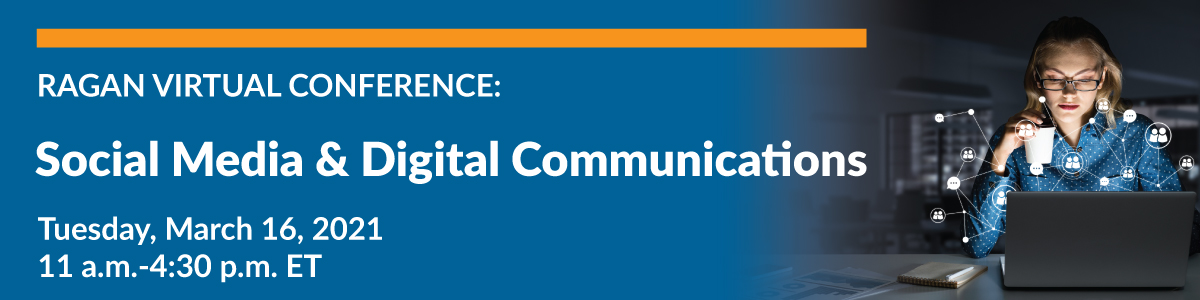 Extra Bonus MaterialsAdRoll: The Ultimate List of Social Media ResourcesInstagramEclinher: Instagram Cheat SheetHootsuite: 21 Best Instagram Marketing Tips for 2021Instagram: Guide for BusinessesTwitterHubSpot: Twitter Marketing in 2020 Ultimate GuideLinchpin: 2021 Twitter Cheat Sheet to Increase EngagementTwitter: Small Business ResourcesTwitter: Crisis Communication for Brands on Twitter GuideTwitter: Video ResourcesFacebookEclincher: 7 Tiny Tricks for Better Organic Reach on Facebook Cheat SheetSmashBalloon: Ultimate Facebook Cheat SheetFacebook: Business Resource HubTikTokInfluencer Marketing Hub: The Best Times to Post on TikTokNear: TikTok for Business Beginner’s GuideTikTok: Small Business Resource CenterLinkedInLinkedIn: The Sophisticated Marketer’s Guide to LinkedInLinkedIn: Small Business ResourcesSocialBakers: The Ultimate Guide to LinkedIn for BusinessSEOMarketo: Best Practices for On-Page Optimization SEO Cheat SheetNeil Patel: SEO Cheat Sheet to Steal Your Competitor’s Rankings, Traffic and LeadsEmployee EngagementAxero: Employee Engagement Cheat Sheet with 499 Ideas